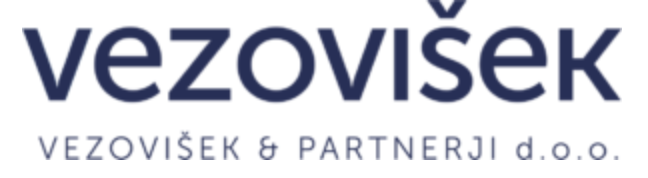 Vezovišek & Partnerji d.o.o.Ameriška ulica 81000 Ljubljana		info@vezovisek.si http://vezovisek.si Odstop od pogodbe na Spletni trgovini – vračilo v 14 dneh(Izpolnite ta obrazec in ga pošljite nazaj le, če želite odstopite od pogodbe)NASLOV ZA POŠILJANJE ARTIKLA:  Vezovišek & Partnerji, podjetniško in poslovno svetovanje, d.o.o.Ameriška ulica 81000 Ljubljana(Odstop od pogodbe/vračilo blaga)Obveščam vas, da odstopam od pogodbe za naslednje artikle:Datum* računa za prejete artikle:Ime in priimek:Naslov:Sklicna številka računa:Številka naročila:Vračilo kupnine se opravi z enakim plačilnim sredstvom, kot ga je uporabil potrošnik, razen, če je potrošnik izrecno zahteval uporabo drugega plačilnega sredstva.V primeru bančnega nakazila izpolnite spodnje podatke.TRR:Račun odprt pri banki:Datum in podpis kupca*Datum se nahaja na računu artikla.